Пальчиковые игры по теме                «Лето» 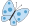 “ЛЕТО”Вот за что люблю я лето?   (Загибаются пальцы по одному на каждый счет)
Раз - Лето солнышком согрето.
Два – в лесу растет трава.
Три – ромашки – посмотри!
А четыре – это лес,
Полный сказок и чудес.
Пять – купались мы опять.
Шесть – пора грибов поесть.
Семь – малины я поем.
Восемь – сено мы покосим.
Девять – бабушка идет,
Землянику нам несет.
Десять – все вокруг в листву одето.
Вот за что люблю я лето!“Я РИСУЮ ЛЕТО”Я рисую лето:   (Рисуют пальчиком по столу)
Красной краской –
Солнце,   (Рисуют в воздухе «солнце»)
На газонах розы,   (Сжимают и разжимают пальцы)
На лугах покосы,
Синей краской – небо   (Рисуют в воздухе «облака»)
И ручей певучей.   (На столе рисуют пальцем «ручей»)“ЧТО ДЕЛАТЬ ПОСЛЕ ДОЖДИКА?”Что делать после дождика?   (Соединяем по очереди все пальцы с большими)
По лужицам скакать!   (Щёпоть одной руки приставляем в центр ладони другой)
Что делать после дождика?   (Соединяем все пальцы рук с большими)
Кораблики пускать!   (Рисуем обеими руками восьмёрку)
Что делать после дождика?   (Соединяем все пальцы с большими)
На радуге кататься!   (Руки перед грудью, кисти опущены вниз, каждая рука очерчивает дугу)
Что делать после дождика?   (Соединяем все пальцы с большими)
Да просто улыбаться!   (Улыбаемся)«Насекомые»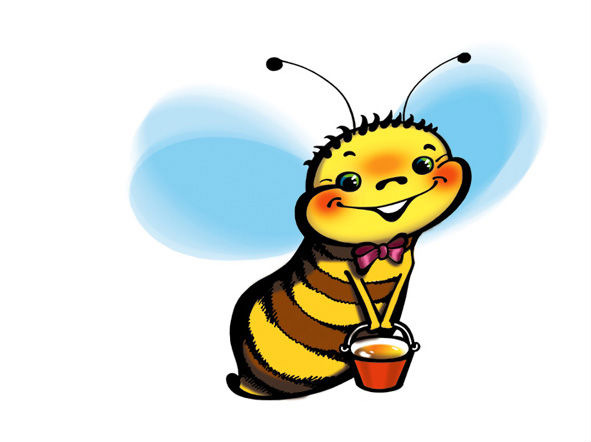 Осы любят сладкое, К сладкому летят,И укусят осы, Если захотятПрилетела к нам вчера На каждое название насекомого загибают пальчик.Полосатая пчела.А за нею шмель-шмелекИ веселый мотылек,Два жука и стрекоза,Как фонарики глаза. Делают кружочки из пальчиков, подносят к глазам.Пожужжали, полетали, Машут ладошками. От усталости упали.   Роняют ладони на стол.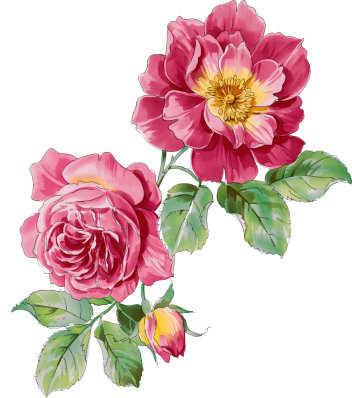 «Цветок»Утром рано он закрыт,Кисти рук плотно сомкнуты.Но к полудню ближеЛадони отходят друг от друга, подушечки больших пальцев прижаты к концам указательных кисти рук напоминают бутон.Кисти рук у запястья соединены, а пальцы  плавно расходятся в разные стороны, напоминая раскрывшийся цветок.Раскрывает лепестки, красоту их вижу.Пальцы сомкнуты, образуя закрывшийся цветок.К вечеру цветок опять закрывает венчик,Кисти рук возвращаются в исходное положение.И теперь он будет спатьКистями рук имитируют сон.До утра, как птенчик.«За ягодами»Раз, два, три, четыре, пять,В лес идем мы погулять.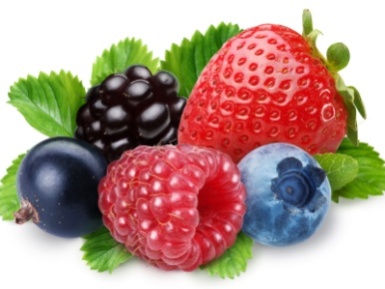 За черникой,За малиной,За брусникой,За калиной.Землянику мы найдемИ братишке отнесем.Здравствуй, полянка большая!Здравствуй, трава – мурава!Здравствуй, ягодка лесная!Ты поспела и вкусна.Мы корзиночку несём –Всю тебя мы соберём.Пальчики обеих рук здороваются,начиная с большого.Обе руки идут по столу.Загибают пальчики, начиная с большего.Пальцы правой руки по очереди здороваются с пальцами левой, похлопывая друг друга кончиками.«Грибы»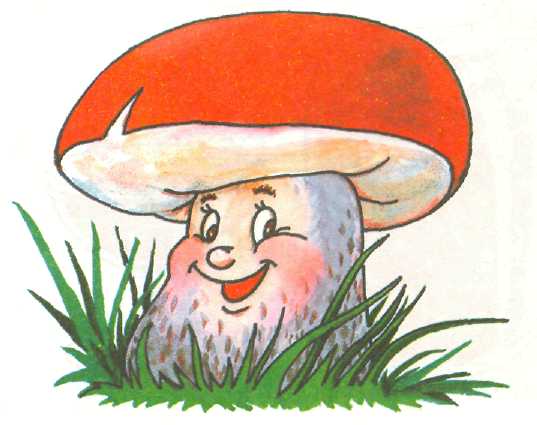 Вот грибок, какой, Левую ладонь ставят на указательный палец правой руки.Вот грибок большой. Меняют местами.Вот грибочек маленький, Показывают указательным и большим пальцами.Сидит, как на завалинке,Шляпкою качает Качают головой.С ребятами играет.  Хлопают в ладоши.«Фрукты»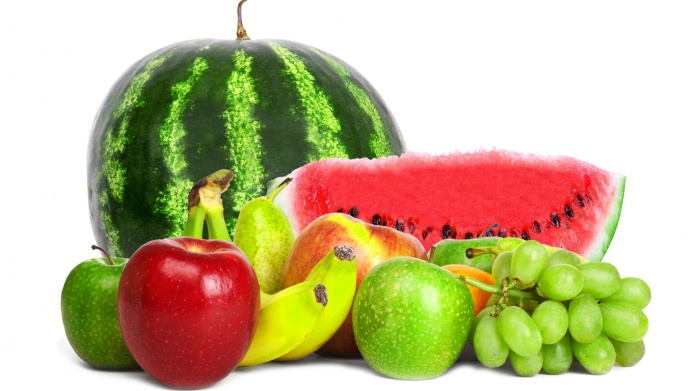 На базар ходили мы, Много груш там и хурмы, Есть лимоны, апельсины, Дыни, сливы, мандарины,Но купили мы арбуз – Это самый вкусный груз!Соединение пальцев подушечками, начиная с мизинцев, по одной паре пальцев на каждую стихотворную строчку;При этом ладони не соприкасаются. -мизинцы-безымянные-средние-указательные-большие-пальцы сжимаются в кулак, а большой отводится вверх«Апельсин»  Мы делили апельсин;  Много нас, а он один. На каждое слово сжимают пальцы рук в кулачок.Загибание пальчиков, начиная с большего.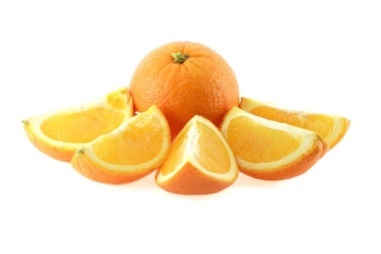   Эта долька – для ежа,  Эта долька – для стрижа,  Эта долька – для утят,  Эта долька – для котят,  Эта долька – для бобра,А для волка – кожура.Он сердит на нас беда!!! Бросательное движение правой рукой.Сжимают кулаки и прижимают их к груди.Разбегайтесь кто куда!!! Бегут пальцами по столу.ЖУК 
(пальчики сжаты в кулачок, указательный палец и мизинец разведены в стороны, ребенок шевелит ими)Жук летит, жук жужжит
И усами шевелит.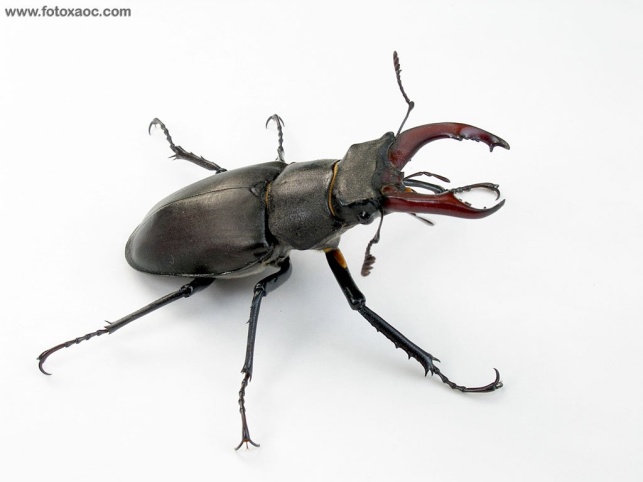 ЗДРАВСТВУЙЗдравствуй, солнце золотое!
Здравствуй, небо голубое!
Здравствуй, вольный ветерок!
Здравствуй, маленький дубок!
Мы живем в одном краю -
Всех я вас приветствую! 
(пальцами правой руки по очереди «здороваться» с пальцами левой руки, похлопывая друг друга кончиками)ЦВЕТОКНабухай скорей, бутон, (подушечки пальцев обеих рук сомкнуть; ладошки немного округлые — получается «бутон»;)
Распусти цветок — пион!
(нижние части ладоней прижаты друг к другу, а пальцы широко раздвинуть по кругу и немного прогнуть — получается большой раскрытый «цветок») БАБОЧКА
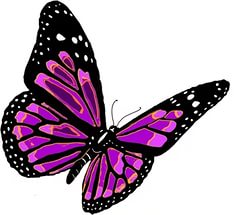 Бабочка-коробочка,
Улетай под облачко.
Там твои детки
На берёзовой ветке. 
(скрестить запястья обеих рук и прижать ладони тыльной стороной друг к другу, пальцы прямые — «бабочка» сидит; ладони прямые и напряжены, пальцы не сгибать; лёгким, но резким движением рук в запястьях имитировать полёт бабочки)ПТИЧКИ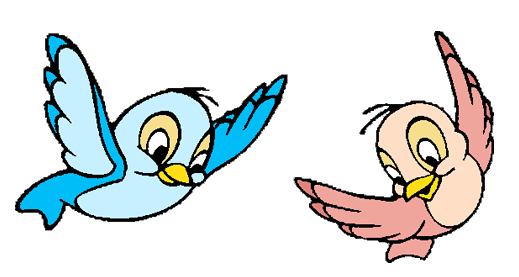 Птички прилетали,
Крыльями махали.
Сели. Посидели.
И дальше полетели.
(пальцами обеих рук производить движения вверх- вниз)ПТЕНЧИКИ В ГНЕЗДЕ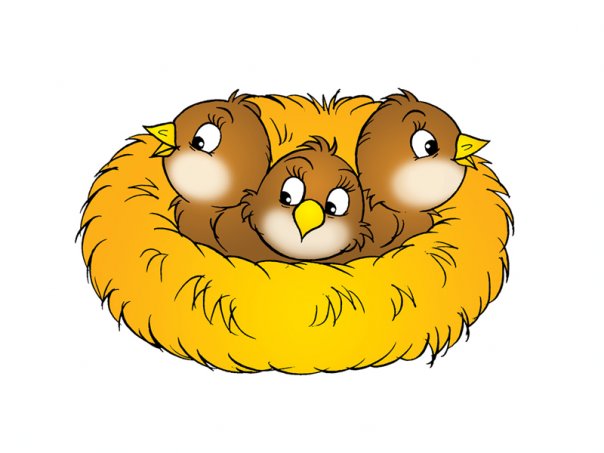 Улетела птица- мать
Малышам жучков искать.
Ждут малютки-птицы
Мамины гостинцы. 
(все пальцы правой руки обхватить левой ладонью — получается «гнездо»; шевеленье пальцами правой руки создаётся впечатление живых птенцов в гнезде)